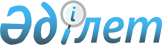 О бюджете Макеевского сельского округа на 2022-2024 годыРешение Атбасарского районного маслихата Акмолинской области от 24 декабря 2021 года № 7С 12/7.
      В соответствии с пунктом 2 статьи 9-1 Бюджетного кодекса Республики Казахстан, подпунктом 1) пункта 1 статьи 6 Закона Республики Казахстан "О местном государственном управлении и самоуправлении в Республике Казахстан", Атбасарский районный маслихат РЕШИЛ:
      1. Утвердить бюджет Макеевского сельского округа на 2022-2024 годы согласно приложениям 1, 2 и 3 соответственно, в том числе на 2022 год в следующих объемах:
      1) доходы – 152 700,7 тысяч тенге, в том числе:
      налоговые поступления – 8 950,0 тысяч тенге;
      неналоговые поступления – 0 тенге;
      поступления от продажи основного капитала – 1 000,0 тысяч тенге;
      поступления трансфертов – 142 750,7 тысяч тенге;
      2) затраты – 154 194,4 тысячи тенге;
      3) чистое бюджетное кредитование – 0 тенге:
      бюджетные кредиты – 0 тенге;
      погашение бюджетных кредитов – 0 тенге;
      4) сальдо по операциям с финансовыми активами – 0 тенге:
      приобретение финансовых активов – 0 тенге;
      поступления от продажи финансовых активов государства – 0 тенге;
      5) дефицит (профицит) бюджета – -1 493,7 тысячи тенге;
      6) финансирование дефицита (использование профицита) бюджета – 1 493,7 тысячи тенге:
      поступление займов – 0 тенге;
      погашение займов – 0 тенге;
      используемые остатки бюджетных средств – 1 493,7 тысячи тенге.
      Сноска. Пункт 1 - в редакции решения Атбасарского районного маслихата Акмолинской области от 18.10.2020 № 7С 24/4 (вводится в действие с 01.01.2022).


      2. Учесть в бюджете Макеевского сельского округа на 2022 год объем бюджетной субвенции, передаваемой из районного бюджета в бюджет Макеевского сельского округа в сумме 5 748 тысяч тенге.
      3. Учесть, что в бюджете Макеевского сельского округа на 2022 год предусмотрены целевые трансферты из вышестоящих бюджетов, согласно приложению 4.
      4. Настоящее решение вводится в действие с 1 января 2022 года. Бюджет Макеевского сельского округа на 2022 год
      Сноска. Приложение 1 - в редакции решения Атбасарского районного маслихата Акмолинской области от 18.10.2020 № 7С 24/4 (вводится в действие с 01.01.2022). Бюджет Макеевского сельского округа на 2023 год Бюджет Макеевского сельского округа на 2024 год Целевые трансферты из вышестоящих бюджетов на 2022 год
      Сноска. Приложение 4 - в редакции решения Атбасарского районного маслихата Акмолинской области от 18.10.2020 № 7С 24/4 (вводится в действие с 01.01.2022).
					© 2012. РГП на ПХВ «Институт законодательства и правовой информации Республики Казахстан» Министерства юстиции Республики Казахстан
				
      Секретарь Атбасарскогорайонного маслихата

Б.Комбатуров
Приложение 1 к решению
Атбасарского районного
маслихата от 24 декабря
2021 года № 7С 12/7
Категория
Категория
Категория
Категория
Сумма, тысячи тенге
Класс
Класс
Класс
Сумма, тысячи тенге
Подкласс
Подкласс
Сумма, тысячи тенге
Наименование
Сумма, тысячи тенге
I. Доходы
152 700,7
1
Hалоговые поступления
8 950,0
01
Подоходный налог
50,0
2
Индивидуальный подоходный налог
50,0
04
Налоги на собственность
3 007,0
1
Налоги на имущество
133,0
3
Земельный налог
80,0
4
Налог на транспортные средства
2 794,0
05
Внутренние налоги на товары, работы и услуги
5 893,0
3
Поступления за использование природных и других ресурсов
5 893,0
2
Неналоговые поступления
0
3
Поступления от продажи основного капитала
1 000
03
Продажа земли и нематериальных активов
1 000
1
Продажа земли 
1 000
4
Поступления трансфертов
142 750,7
02
Трансферты из вышестоящих органов государственного управления
142 750,7
3
Трансферты из районного (города областного значения) бюджета
142 750,7
Функциональная группа
Функциональная группа
Функциональная группа
Функциональная группа
Сумма, тысячи тенге
Администратор бюджетных программ
Администратор бюджетных программ
Администратор бюджетных программ
Сумма, тысячи тенге
Программа
Программа
Сумма, тысячи тенге
Наименование
Сумма, тысячи тенге
II. Затраты
154 194,4
01
Государственные услуги общего характера
18 019,6
01
124
Аппарат акима города районного значения, села, поселка, сельского округа
18 019,6
01
124
001
Услуги по обеспечению деятельности акима города районного значения, села, поселка, сельского округа
18 019,6
07
Жилищно-коммунальное хозяйство
17 663,6
07
124
Аппарат акима города районного значения, села, поселка, сельского округа
17 663,6
07
124
008
Освещение улиц в населенных пунктах
992,0
07
124
009
Обеспечение санитарии населенных пунктов
2 500,0
07
124
011
Благоустройство и озеленение населенных пунктов
14 171,6
12
Транспорт и коммуникации
104 739,8
12
124
Аппарат акима города районного значения, села, поселка, сельского округа
104 739,8
12
124
013
Обеспечение функционирования автомобильных дорог в городах районного значения, селах, поселках, сельских округах
500,0
12
124
045
Капитальный и средний ремонт автомобильных дорог в городах районного значения, селах, поселках, сельских округах
104 239,8
13
Прочие
13 768,3
13
124
Аппарат акима города районного значения, села, поселка, сельского округа
13 768,3
13
124
057
Реализация мероприятий по социальной и инженерной инфраструктуре в сельских населенных пунктах в рамках проекта "Ауыл-Ел бесігі"
13 768,3
15
 Трансферты
3,1
15
124
Аппарат акима города районного значения, села, поселка, сельского округа
3,1
15
124
048
Возврат неиспользованных (недоиспользованных) целевых трансфертов
3,1
III. Чистое бюджетное кредитование
0
Бюджетные кредиты
0
Погашение бюджетных кредитов
0
IV. Сальдо по операциям с финансовыми активами 
0
Приобретение финансовых активов 
0
Поступления от продажи финансовых активов государства
0
V. Дефицит (профицит) бюджета 
-1 493,7
VI. Финансирование дефицита (использование профицита) бюджета 
1 493,7
Поступление займов
0
Погашение займов
0
Используемые остатки бюджетных средств
1 493,7
8
Используемые остатки бюджетных средств
1 493,7
01
Остатки бюджетных средств
1 493,7
1
Свободные остатки бюджетных средств
1 493,7Приложение 2 к решению
Атбасарского районного
маслихата от 24 декабря
2021 года № 7С 12/7
Категория
Категория
Категория
Категория
Сумма,тысячи тенге
Класс
Класс
Класс
Сумма,тысячи тенге
Подкласс
Подкласс
Сумма,тысячи тенге
Наименование
Сумма,тысячи тенге
I. Доходы
21 207
1
Hалоговые поступления
9 562
01
Подоходный налог
350
2
Индивидуальный подоходный налог
350
04
Налоги на собственность
3 319
1
Налоги на имущество
100
3
Земельный налог
113
4
Налог на транспортные средства
2 986
5
Единый земельный налог
120
05
Внутренние налоги на товары, работы и услуги
5 893
3
Поступления за использование природных и других ресурсов
5 893
2
Неналоговые поступления
0
3
Поступления от продажи основного капитала
0
4
Поступления трансфертов
11 645
02
Трансферты из вышестоящих органов государственного управления
11 645
3
Трансферты из районного (города областного значения) бюджета
11 645
Функциональная группа
Функциональная группа
Функциональная группа
Функциональная группа
Сумма,тысячи тенге
Администратор бюджетных программ
Администратор бюджетных программ
Администратор бюджетных программ
Сумма,тысячи тенге
Программа
Программа
Сумма,тысячи тенге
Наименование
Сумма,тысячи тенге
II. Затраты
21 207
01
Государственные услуги общего характера
19 915
01
124
Аппарат акима города районного значения, села, поселка, сельского округа
19 915
01
124
001
Услуги по обеспечению деятельности акима города районного значения, села, поселка, сельского округа
19 915
07
Жилищно-коммунальное хозяйство
792
07
124
Аппарат акима города районного значения, села, поселка, сельского округа
792
07
124
008
Освещение улиц в населенных пунктах
292
07
124
011
Благоустройство и озеленение населенных пунктов
500
12
Транспорт и коммуникации
500
12
124
Аппарат акима города районного значения, села, поселка, сельского округа
500
12
124
013
Обеспечение функционирования автомобильных дорог в городах районного значения, селах, поселках, сельских округах
500
III. Чистое бюджетное кредитование
0
Бюджетные кредиты
0
Погашение бюджетных кредитов
0
IV. Сальдо по операциям с финансовыми активами 
0
Приобретение финансовых активов 
0
Поступления от продажи финансовых активов государства
0
V. Дефицит (профицит) бюджета 
0
VI. Финансирование дефицита (использование профицита) бюджета 
0
Поступление займов
0
Погашение займов
0
Используемые остатки бюджетных средств
0Приложение 3 к решению
Атбасарского районного
маслихата от 24 декабря
2021 года № 7С 12/7
Категория
Категория
Категория
Категория
Сумма,тысячи тенге
Класс
Класс
Класс
Сумма,тысячи тенге
Подкласс
Подкласс
Сумма,тысячи тенге
Наименование
Сумма,тысячи тенге
I. Доходы
21 207
1
Hалоговые поступления
9 729
01
Подоходный налог
367
2
Индивидуальный подоходный налог
367
04
Налоги на собственность
3 469
1
Налоги на имущество
100
3
Земельный налог
113
4
Налог на транспортные средства
3 136
5
Единый земельный налог
120
05
Внутренние налоги на товары, работы и услуги
5 893
3
Поступления за использование природных и других ресурсов
5 893
2
Неналоговые поступления
0
3
Поступления от продажи основного капитала
0
4
Поступления трансфертов
11 478
02
Трансферты из вышестоящих органов государственного управления
11 478
3
Трансферты из районного (города областного значения) бюджета
11 478
Функциональная группа
Функциональная группа
Функциональная группа
Функциональная группа
Сумма, тысячи тенге
Администратор бюджетных программ
Администратор бюджетных программ
Администратор бюджетных программ
Сумма, тысячи тенге
Программа
Программа
Сумма, тысячи тенге
Наименование
Сумма, тысячи тенге
II. Затраты
21 207
01
Государственные услуги общего характера
19 915
01
124
Аппарат акима города районного значения, села, поселка, сельского округа
19 915
01
124
001
Услуги по обеспечению деятельности акима города районного значения, села, поселка, сельского округа
19 915
07
Жилищно-коммунальное хозяйство
792
07
124
Аппарат акима города районного значения, села, поселка, сельского округа
792
07
124
008
Освещение улиц в населенных пунктах
292
07
124
011
Благоустройство и озеленение населенных пунктов
500
12
Транспорт и коммуникации
500
12
124
Аппарат акима города районного значения, села, поселка, сельского округа
500
12
124
013
Обеспечение функционирования автомобильных дорог в городах районного значения, селах, поселках, сельских округах
500
III. Чистое бюджетное кредитование
0
Бюджетные кредиты
0
Погашение бюджетных кредитов
0
IV. Сальдо по операциям с финансовыми активами 
0
Приобретение финансовых активов 
0
Поступления от продажи финансовых активов государства
0
V. Дефицит (профицит) бюджета 
0
VI. Финансирование дефицита (использование профицита) бюджета 
0
Поступление займов
0
Погашение займов
0
Используемые остатки бюджетных средств
0Приложение 4 к решению
Атбасарского районного
маслихата от 24 декабря
2021 года № 7С 12/7
Наименование
Сумма, тысячи тенге
Всего
136 962,7
Целевые текущие трансферты из районного бюджета
3 900,0
Обеспечение санитарии населенных пунктов
2 500,0
На оплату труда административных государственных служащих
900,0
Обеспечение функционирования автомобильных дорог
500,0
Целевые текущие трансферты из областного бюджета
132 869,7
Устройство открытой детской площадки в селе Шуйское
13 971,6
Устройство открытой спортивной площадки в селе Шуйское, в рамках реализации мероприятий по социальной и инженерной инфраструктуре в сельских населенных пунктах в рамках проекта "Ауыл-Ел бесігі"
13 768,3
Средний ремонт улично-дорожной сети в селе Шуйское
103 229,8
На оплату труда административных государственных служащих
1 900,0
Целевые текущие трансферты из республиканского бюджета
98,0
На повышение заработной платы отдельных категорий гражданских служащих, работников организаций, содержание за счет средств государственного бюджета, работников казенных предприятий
98,0
Целевые текущие трансферты из Гарантированного трансферта из Национального фонда Республики Казахстан
95,0
На повышение заработной платы отдельных категорий гражданских служащих, работников организаций, содержание за счет средств государственного бюджета, работников казенных предприятий
95,0